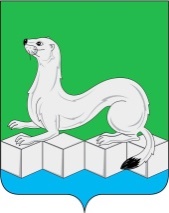 Российская ФедерацияКонтрольно-счетная палата Усольского муниципального районаИркутской областиРАСПОРЯЖЕНИЕот 03.12.2021г.										№13рп.БелореченскийОб утверждении стандарта внешнего муниципального финансового контроля «Экспертиза проекта бюджета на очередной финансовый год и плановый период»На основании статьи 11 Федерального закона от 07.02.2011г. №6-ФЗ «Об общих принципах организации и деятельности контрольно-счетных органов субъектов Российской Федерации и муниципальных образований», руководствуясь статьями 10, 14 решения Думы Усольского муниципального района Иркутской области от 23.11.2021г. №213 «Об утверждении Положения о Контрольно-счетной палате Усольского муниципального района Иркутской области»1.Утвердить стандарт внешнего муниципального финансового контроля «Экспертиза проекта бюджета на очередной финансовый год и плановый период».2.Стандарт внешнего муниципального финансового контроля «Экспертиза проекта бюджета на очередной финансовый год и плановый период» действует с 02.12.2021 года.3.Контроль за исполнением настоящего распоряжения оставляю за собой.ПредседательКонтрольно-счетной палатыУсольского муниципального районаИркутской области							И.В.КовальчукРоссийская ФедерацияКонтрольно-счетная палата Усольского муниципального районаИркутской областиСтандарт внешнего муниципального финансового контроля «Экспертиза проекта бюджета на очередной финансовый год и плановый период»утвержден распоряжением председателя Контрольно-счетной палаты Усольского муниципального района Иркутской области от 03.12.2021г. №13начало действия стандарта с 02.12.2021г.рп.БелореченскийСодержание:1.Общие положения										32.Правила и процедуры осуществления предварительного контроля проекта бюджета муниципального образования							43.Структура и основные положения заключения Контрольно-счетной палаты по проекту бюджета на очередной финансовый год и плановый период        11Утвержденраспоряжением председателяКонтрольно-счетной палатыУсольского муниципального районаИркутской областиот 03.12.2021г. №13Экспертиза проекта бюджетана очередной финансовый год и плановый период1.Общие положения1.1.Стандарт внешнего муниципального финансового контроля «Экспертиза проекта бюджета на очередной финансовый год и плановый период» (далее – Стандарт) разработан в целях проведения Контрольно-счетной палатой Усольского муниципального района Иркутской области (далее – Контрольно-счетная палата) предварительной экспертизы проекта бюджета Усольского муниципального района Иркутской области на очередной финансовый год и плановый период в соответствии с Федеральным законом от 07.02.2011г. №6-ФЗ «Об общих принципах организации и деятельности контрольно-счетных органов субъектов Российской Федерации и муниципальных образований», нормативных правовых актов Усольского муниципального района Иркутской области в сфере организации бюджетного процесса и деятельности Контрольно-счетной палаты.1.2.Стандарт «Экспертиза проекта бюджета на очередной финансовый год и плановый период» разработан в соответствии с Общими требованиями к стандартам внешнего государственного и муниципального контроля для проведения контрольных и экспертно-аналитических мероприятий контрольно-счетных органов субъектов Российской Федерации и муниципальных образований, утверждённых Коллегией Счетной палаты РФ (протокол от 17.10.2014г. №47К (993)).1.3.При подготовке Стандарта использован Стандарт СГА 201 «Предварительный аудит формирования федерального бюджета», утвержденный Коллегии Счетной палаты Российской Федерации (протокол от 23.07.2014 г. №37К (983) с изменениями).1.4.Стандарт предназначен для использования сотрудниками Контрольно-счетной палаты при организации предварительного контроля формирования проекта бюджета Усольского муниципального района Иркутской области на очередной финансовый год и плановый период, проведения экспертизы проекта и подготовки соответствующего заключения.Настоящий Стандарт используется сотрудниками Контрольно-счетной палаты при организации предварительного контроля формирования проектов бюджетов поселений, входящих в состав Усольского муниципального района Иркутской области, при условии заключения соглашения о передаче полномочий по осуществлению внешнего муниципального финансового контроля.1.5.Целью Стандарта является определение общих требований, правил и процедур проведения предварительного контроля формирования проекта бюджета на очередной финансовый год и на плановый период.1.6.Задачами Стандарта является: определение основных принципов и этапов проведения предварительного контроля формирования проекта бюджета муниципального образования на очередной финансовый год и на плановый период;установление требований к содержанию комплекса экспертно-аналитических мероприятий и проверок обоснованности формирования проекта бюджета на очередной финансовый год и на плановый период;определение структуры, содержания и основных требований к заключению Контрольно-счетной палаты на проект решения Думы о бюджете муниципального образования на очередной финансовый год и на плановый период.1.7.Основные термины и понятия, используемые в Стандарте, соответствуют терминам и их определениям, установленным законодательством Российской Федерации.1.8.По вопросам, не урегулированным Стандартом, решения принимаются председателем Контрольно-счетной палаты.2.Правила и процедуры осуществления предварительного контроля проекта бюджета муниципального образования2.1.Предварительный контроль формирования проекта бюджета на очередной финансовый год и на плановый период состоит из комплекса экспертно-аналитических мероприятий, направленных на осуществление анализа обоснованности показателей проекта бюджета на очередной финансовый год и плановый период, наличия и состояния нормативной, методической базы его формирования и подготовки заключения Контрольно-счетной палаты на проект решения Думы о бюджете на очередной финансовый год и на плановый период.2.2.Целью предварительного контроля формирования проекта бюджета на очередной финансовый год и на плановый период является определение достоверности и обоснованности показателей формирования проекта решения о бюджете на очередной финансовый год и на плановый период.2.3.Задачами предварительного контроля формирования проекта бюджета на очередной финансовый год и на плановый период являются:определение соответствия действующему законодательству и нормативным правовым актам органов местного самоуправления проекта решения о бюджете на очередной финансовый год и на плановый период, а также документов и материалов, представляемых одновременно с ним в представительный орган;определение обоснованности, целесообразности и достоверности показателей, содержащихся в проекте решения о бюджете на очередной финансовый год и на плановый период, документах и материалах, представляемых одновременно с ним;оценка проекта бюджета на очередной финансовый год и на плановый период на соответствия его положениям посланий Президента Российской Федерации, основным направлениям бюджетной и налоговой политики муниципального, иным программным документам, соответствия условиям среднесрочного планирования;оценка качества прогнозирования доходов бюджета, расходования бюджетных средств, инвестиционной и долговой политики, а также эффективности межбюджетных отношений.2.4.Предметом предварительного контроля формирования проекта бюджета являются проект решения Думы о бюджете на очередной финансовый год и на плановый период, документы и материалы, представляемые одновременно с ним в Думу, включая прогноз социально-экономического развития муниципального образования, паспорта (проекты паспортов) муниципальных программ, а также документы, материалы и расчеты по формированию проекта бюджета и показателей прогноза социально-экономического развития муниципального образования. 2.5.При осуществлении предварительного контроля формирования бюджета на очередной финансовый год и на плановый период должно быть проверено и проанализировано соответствие проекта решения о бюджете на очередной финансовый год и на плановый период и документов, представляемых одновременно с ним в Думу, положениям Бюджетного кодекса Российской Федерации (далее – БК РФ), в том числе:проверка соблюдения принципов бюджетной системы Российской Федерации, предусмотренных главой 5 БК РФ;проверка соблюдения порядка составления бюджета, определенного в главе 20 БК РФ;проверка соблюдения требований к составу и содержанию проектов бюджета, а также документов и материалов, представляемых одновременно с проектом бюджета в соответствии со статьей 184.2 БК РФ;проверка соблюдения требований к основным характеристикам бюджета, составу показателей, устанавливаемых в соответствии со статьей 184.1 БК РФ;соответствие порядка зачисления налоговых и неналоговых доходов в бюджет, определенным в статьях 40, 41, 42, 46, 47, 61.1, 62 и 63 БК РФ.2.6.При осуществлении предварительного контроля формирования показателей бюджета на очередной финансовый год и на плановый период должно быть проверено и проанализировано:1).Оценка и анализ доходов бюджета: проверить полноту, достоверность и актуальность данных, использовавшихся при прогнозировании объемов поступления доходов;проанализировать обоснованность методик, применявшихся для прогнозирования объемов доходов;проверить корректность вычислений, произведенных при прогнозировании доходов;проверить непротиворечивость данных о прогнозируемых объемах поступлений по подгруппам, статьям и подстатьям доходов;оценить наиболее вероятные объемы поступлений доходов по каждой подгруппе налоговых и неналоговых доходов.2).При оценке и анализе расходов бюджета обратить внимание на:соблюдение положений формирования расходов бюджетов, установленных БК РФ, согласно которым формирование расходов осуществляется в соответствии с расходными обязательствами, обусловленными установленным законодательством Российской Федерации разграничением полномочий федеральных органов государственной власти, органов государственной власти субъектов Российской Федерации и органов местного самоуправления и исполнение которых должно происходить в очередном финансовом году и плановом периоде за счет средств соответствующих бюджетов;соблюдение правил формирования реестра расходных обязательств в части своевременности представления реестра расходных обязательств, полноты общей информации о расходных обязательствах, полноты распределения расходов между типами расходных обязательств главных распорядителей бюджетных средств в реестре расходных обязательств;обоснование бюджетных ассигнований в части сроков предоставления;обоснования бюджетных ассигнований на очередной финансовый  год и на плановый период; охвата в обоснованиях бюджетных ассигнований показателями непосредственных результатов (пояснительными записками) сумм ассигнований, доведенных финансовым органом, в качестве предельных объемов в ходе составления проекта бюджета на очередной финансовый год и плановый период; устойчивости системы показателей непосредственных результатов;иные показатели расходной части бюджета предусмотренные бюджетным законодательством.3).При оценке и анализе межбюджетных отношений обратить внимание на соблюдение условий предоставления межбюджетных трансфертов.4).При оценке и анализе источников финансирования дефицита бюджета, муниципального долга отразить соблюдение требований БК РФ по полноте отражения доходов, расходов и источников финансирования дефицитов бюджетов, по установлению размера дефицита бюджета и ограничения по источникам его финансирования, по управлению муниципальным долгом и соблюдению ответственности по долговым обязательствам.2.7.Основой осуществления предварительного контроля формирования проекта бюджета на очередной финансовый год и на плановый период являются:сравнительный анализ соответствия проекта бюджета на очередной финансовый год и на плановый период положениям послания Президента Российской Федерации Федеральному Собранию РФ, прогнозу социально-экономического развития, основным приоритетам социально-экономической политики, целям и задачам, определенным в Основных направлениях бюджетной и налоговой политики муниципального образования;сравнительный анализ соответствия принятых в проекте бюджета на очередной финансовый год и на плановый период расчетов показателей установленным нормативам и действующим методическим рекомендациям;сравнительный анализ динамики показателей исполнения местного бюджета за два последних года, ожидаемых итогов текущего года, показателей проекта бюджета на очередной финансовый год и плановый период;анализ информации, полученной по запросам Контрольно-счетной палаты.2.8.Методические подходы к осуществлению предварительного контроля формирования проекта бюджета на очередной финансовый год и на плановый период по основным вопросам состоят в следующем:1).Анализ обоснованности макроэкономических показателей прогноза социально-экономического развития муниципального образования на среднесрочный период должен осуществляться исходя из сопоставления фактических показателей социально-экономического развития муниципального образования за предыдущий год и ожидаемых итогов текущего года с прогнозными макроэкономическими показателями социально-экономического развития текущего года, очередного года и планового периода.При этом должно быть проанализировано состояние нормативно-методической базы стратегического планирования с точки зрения соответствия действующим законодательным актам и возможности получения достоверных макроэкономических показателей, содержащихся в прогнозе социально-экономического развития муниципального образования на очередной финансовый год и на плановый период. При отсутствии утвержденных методик расчета показателей прогноза социально-экономического развития муниципального образования анализируются фактически используемые методические приемы прогнозирования макроэкономических показателей, прогнозируемые на очередной финансовый год индексы-дефляторы по основным видам экономической деятельности, индекс потребительских цен, показатели, характеризующие изменение жизненного уровня населения, и иных факторов, влияющих на формирование доходной базы бюджета в очередном финансовом году и плановом периоде. Анализ достоверности показателей прогноза социально-экономического развития муниципального образования на соответствие основным показателям сценарных условий прогноза социально-экономического развития Российской Федерации и Иркутской области. 2).Проверка и анализ обоснованности формирования показателей проекта бюджета на очередной финансовый год и на плановый период осуществляются с учетом информации по муниципальным программам, представленным главными распорядителями бюджетных средств в аналитическом виде, в результате которых следует дать оценку:планируемым целям и задачам деятельности субъектов бюджетного планирования на основе анализа их соответствия приоритетам, целям и задачам, поставленным на очередной финансовый год и плановый период;степени обоснованности целей и задач, их соответствию приоритетам политики и функциям муниципального образования; сбалансированности целей и задач, сопоставимости решаемых проблем, сбалансированности по объему расходных обязательств;обоснованности данных о фактических и прогнозных объемах доходов, в том числе в разрезе главных администраторов доходов местного бюджета;обоснованности действующих расходных обязательств субъектов бюджетного планирования, а также обоснованности и целесообразности принимаемых бюджетных обязательств субъектов бюджетного планирования на основе анализа программ. 3).Проверка и анализ обоснованности и достоверности доходных статей проекта бюджета на очередной финансовый год и на плановый период должны предусматривать:сопоставление динамики показателей налоговых, неналоговых и иных доходов проекта бюджета, утвержденных и ожидаемых показателей исполнения доходов бюджета текущего года, фактических доходов бюджета за предыдущий год, а также основных факторов, определяющих их динамику;анализ федеральных законов о внесении изменений в законодательство Российской Федерации о налогах и сборах, вступающих в силу в очередном финансовом году, проектов федеральных законов об изменении законодательства Российской Федерации о налогах и сборах, учтенных в расчетах доходной базы бюджета, последствий влияния изменения законодательства на доходы бюджета;анализ законодательства Иркутской области о налогах и сборах, вступающих в силу в очередном финансовом году, проектов законов Иркутской области об изменении законодательства субъекта о налогах и сборах, учтенных в расчетах доходной базы бюджета, последствий влияния изменений законодательства на доходы бюджета;анализ нормативных правовых актов муниципального образования о местных налогах и сборах, учтенных в расчетах доходной базы бюджета;факторный анализ изменения доходных источников проекта бюджета на очередной финансовый год и на плановый период по сравнению с их оценкой в текущем году;сравнение динамики отдельных видов налоговых и неналоговых доходов (в сопоставимых ценах), а также факторов, определяющих эту динамику;оценку методологических подходов, применяемых администраторами доходов при расчете прогнозных объемов поступлений, в том числе проверку наличия методик прогнозирования поступлений доходов бюджета и их соответствия требованиям, установленным постановлением Правительства Российской Федерации от 23.06.2016г. №574 «Об общих требованиях к методике прогнозирования поступлений доходов в бюджеты бюджетной системы Российской Федерации»; проверку соответствия показателей прогноза поступлений доходов проекта бюджета на очередной финансовый год и плановый период показателям обоснований прогноза поступления доходов, представленных администраторами доходов бюджета;проверку и анализ качества формирования администраторами доходов бюджета обоснований прогноза поступлений доходов.4).Проверка и анализ полноты отражения и достоверности расчетов расходов проекта бюджета на очередной финансовый год и на плановый период должна предусматривать:сопоставление динамики общего объема расходов, расходов в разрезе единых для бюджетов бюджетной системы Российской Федерации разделов и подразделов классификации расходов бюджетов и субъектов бюджетного планирования на трехлетний период в абсолютном выражении и объемов расходов, утвержденных решением о бюджете и ожидаемых за текущий год, фактических расходов бюджета за предыдущий год, анализ увеличения или сокращения утвержденных расходов планового периода;анализ действующих и принимаемых расходных обязательств муниципального образования и субъектов бюджетного планирования (с примерами по субъектам бюджетного планирования, главным распорядителям средств бюджета);анализ бюджетных ассигнований, направляемых на исполнение муниципальных программ;анализ бюджетных ассигнований, направляемых на исполнение публичных нормативных обязательств;анализ бюджетных ассигнований, направляемых на исполнение непрограммных направлений деятельности.5).Проверка и анализ обоснованности и достоверности формирования межбюджетных отношений на очередной финансовый год и на плановый период должна предусматривать:анализ изменений налогового и бюджетного законодательства, вступающих в силу в очередном финансовом году, проектов законов об изменении налогового и бюджетного законодательства, учтенных в расчетах прогноза бюджета, факторный анализ выпадающих и дополнительных доходов на очередной финансовый год по сравнению с текущим годом;сравнение объемов межбюджетных трансфертов, предоставляемых в форме дотаций на выравнивание бюджетной обеспеченности, субсидий, субвенций, иных межбюджетных трансфертов. 6).Проверка и анализ обоснованности и достоверности формирования источников финансирования дефицита бюджета и предельных размеров муниципального долга в проекте бюджета на очередной финансовый год и на плановый период должны предусматривать:сопоставление динамики средств на погашение муниципального долга, предусмотренных в проекте бюджета на очередной финансовый год и на плановый период, с аналогичными показателями за отчетный финансовый год, утвержденными и ожидаемыми показателями текущего года, а также предельных размеров муниципального долга на конец года;оценку обоснованности и достоверности предельных размеров муниципального долга, изменения его структуры, расходов на погашение муниципального долга исходя из графиков платежей;оценку обоснованности формирования источников внутреннего финансирования дефицита бюджета и структуры источников финансирования дефицита бюджета.2.9.Организация предварительного контроля формирования проекта бюджета осуществляется исходя из установленных нормативными правовыми актами муниципального образования этапов и сроков бюджетного процесса в части формирования проекта бюджета на очередной финансовый год и на плановый период.2.10.Организационно-распорядительные документы, необходимые для проведения предварительного контроля формирования проекта бюджета на очередной финансовый год и на плановый период, определяются в соответствии с Регламентом Контрольно-счетной палаты и другими локальными актами Контрольно-счетной палаты.2.11.При необходимости может проводиться проверка и анализ обоснованности формирования проекта бюджета на очередной финансовый год и на плановый период, наличия и состояния нормативно-методической базы его формирования конкретных субъектов бюджетного планирования, администраторов доходов бюджета, главных распорядителей средств бюджета и иных участников бюджетного процесса.3.Структура и основные положения заключения Контрольно-счетной палаты по проекту бюджета на очередной финансовый год и плановый период3.1.Заключение (заключения) Контрольно-счетной палаты на проект бюджета решения Думы о бюджете на очередной финансовый год и на плановый период подготавливается на основе:результатов комплекса экспертно-аналитических мероприятий и проверок обоснованности проекта бюджета на очередной финансовый год и на плановый период, наличия и состояния нормативно-методической базы его формирования;итогов проверки и анализа проекта решения Думы о бюджете на очередной финансовый год и на плановый период;итогов проверки и анализа материалов и документов, представленных с проектом решения Думы о бюджете на очередной финансовый год и на плановый период в соответствии с Бюджетным кодексом РФ;результатов оперативного контроля за исполнением бюджета за предыдущий год и отчетный период текущего года, заключений Контрольно-счетной палаты на проект решения Думы об исполнении бюджета за предыдущие годы, тематических проверок за прошедший период;анализа статистической и иной информации о социально-экономическом развитии и финансовом положении муниципального образования за предыдущие годы и истекший период текущего года;анализа информации, полученной по запросам Контрольно-счетной палаты.3.2.Заключение Контрольно-счетной палаты на проект бюджета включает в себя:1).Общую часть, которая включает:основание для подготовки заключения на проект бюджета;анализ нормативно-правовой базы муниципального образования, учитывающей бюджетный процесс в муниципальном образовании, ее соответствие требованиям федерального и областного бюджетного законодательства;соблюдение требований бюджетного законодательства при предоставлении проекта решения (сроки предоставления);соответствие структуры проекта бюджета требованиям бюджетного законодательства, перечень и содержание документов, представленных одновременно с проектом бюджета;принятие муниципальных правовых актов для разработки проекта бюджета;соблюдение правовой основы подготовки заключения.2).Анализ параметров прогноза социально-экономического развития муниципального образования на финансовый год и на плановый период, используемого для составления проекта бюджета.Соответствие прогноза социально-экономического развития бюджетному законодательству. Сравнительный анализ параметров прогноза социально-экономического развития и показателей, применявшихся при формировании проекта бюджета на очередной финансовый год и плановый период.3).Ожидаемое исполнение бюджета муниципального образования за текущий финансовый год. Оценка ожидаемого исполнения бюджета к уточненным параметрам бюджета по доходам и расходам. 4).Анализ проекта решения Думы о бюджете муниципального образования включает:оценку динамики основных показателей, сбалансированности проекта бюджета, соответствия БК РФ;экспертизу текстовой части проекта бюджета;соблюдение предельного объёма дефицита. Структуру источников финансирования дефицита бюджета.5).Характеристика проекта бюджета муниципального образования должна отражать:общую характеристику проекта бюджета муниципального образования;сравнительный анализ параметров, первоначально утверждённых решением о бюджете, параметров бюджета в редакции решения, действующего на момент рассмотрения проекта бюджета, ожидаемых итогов исполнения бюджета за текущий год, прогнозных параметров на очередной финансовый год и плановый период.6).Анализ доходной части бюджета муниципального образования отражает:основные характеристики и структурные особенности доходной части бюджета;анализ данных проекта бюджета по объёмам, составу и структуре доходов бюджета;особенности планирования поступлений в бюджет муниципального образования по отдельным видам доходов;соотношения собственных доходов и безвозмездных перечислений, изменение этих отношений по годам;влияние изменений налогово-бюджетного законодательства РФ на доходную часть бюджета.7).Анализ расходной части бюджета муниципального образования отражает:общую характеристику расходной части бюджета, ее структуру, объём и направленность;сравнительный анализ прогноза бюджета по ведомственной классификации расходов, разделам расходов с плановыми назначениями и ожидаемым исполнением бюджета текущего года;анализ соответствия применения бюджетной классификации при составлении проекта бюджета;анализ формирования бюджетных ассигнований на финансовое обеспечение выполнения публичных нормативных обязательств;анализ соответствия объёма средств резервного фонда бюджета действующему законодательству.8).Анализ формирования бюджета муниципального образования на реализацию муниципальных программ. Составление проекта бюджета на основе муниципальных программ (программно-целевой метод). Сравнительный анализ финансового обеспечения муниципальных программ, предусмотренных в паспорте муниципальной программе и проекте бюджета.9).Непрограммные направления деятельности.10).Источники внутреннего финансирования дефицита бюджета муниципального образования, включают в себя анализ:объёма и структуры муниципального долга на начало и конец отчётного периода;объёма средств, направляемых на обслуживание и погашение муниципального долга, его соответствие предлагаемым в прогнозе показателям и предельному объёму;соответствия прогноза муниципальных заимствований и предоставления муниципальных гарантий требованиям действующего законодательства;соблюдения требований бюджетного законодательства по установлению верхнего предела муниципального долга;программы внутренних муниципальных заимствований, муниципальных гарантий.11).Выводы и предложения (рекомендации). Рекомендации могут содержать предложения Контрольно-счетной палаты по совершенствованию прогнозирования и планирования основных показателей бюджета на очередной финансовый год и на плановый период, бюджетного процесса, результативности бюджетных расходов.12).Приложения к заключению Контрольно-счетной палаты на проект бюджета на очередной финансовый год и плановый период.